รูปกิจกรรมขลิบหนังหุ้มปลายอวัยวะเพศชายเยาวชนมุสลิม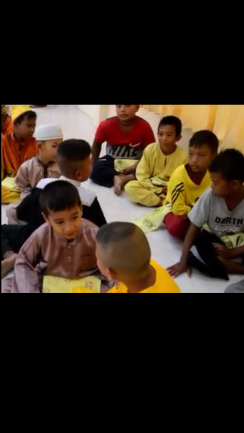 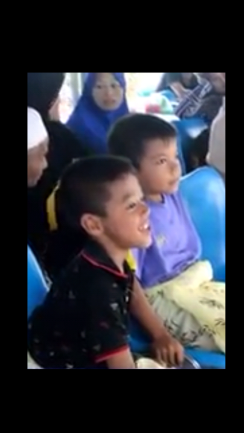 รูปกิจกรรมขลิบหนังหุ้มปลายอวัยวะเพศชายเยาวชนมุสลิม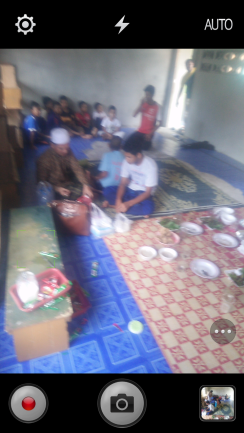 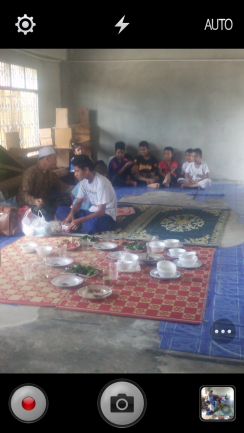 